Camp de jour été 2019
Sur les planches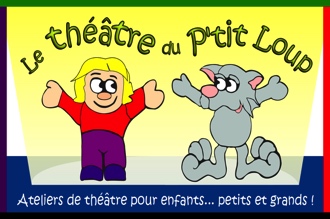 Tu as entre 5 et 12 ans et tu veux faire du théâtre cet été? Alors viens jouer à jouer au camp de jour offert par le Théâtre du P'tit Loup! Imagine : deux semaines complètes sur les planches d'un VRAI théâtre, avec des animateurs plein de bonnes idées qui t'aideront à préparer un spectacle que tu présenteras à tes parents et amis. Plaisir et fou rires garantis! Inscris-toi vite!
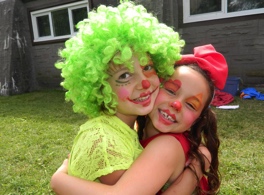 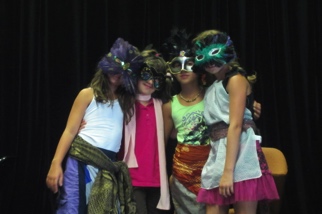 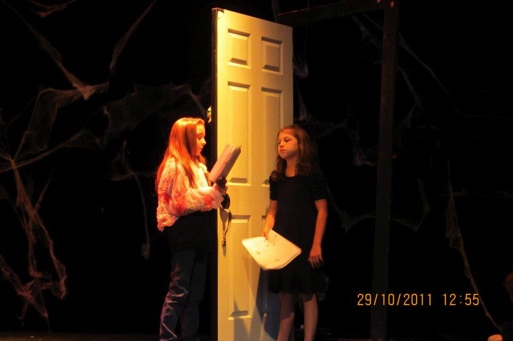 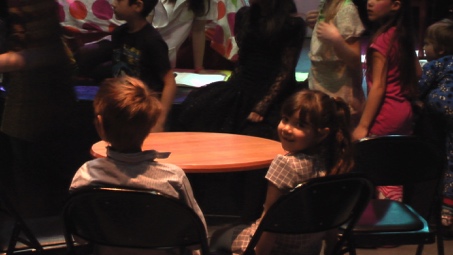 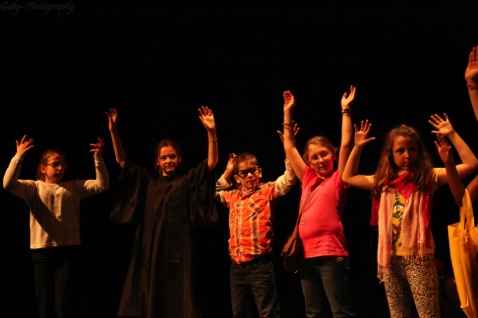 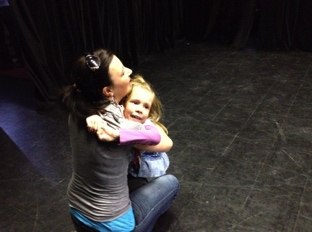 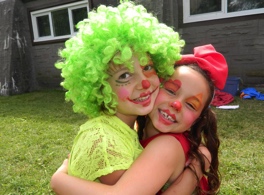 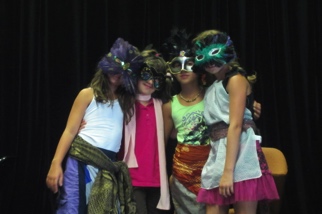 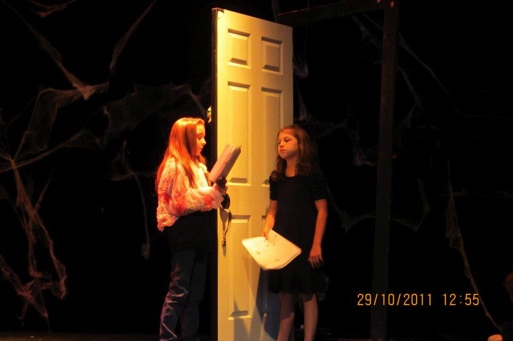 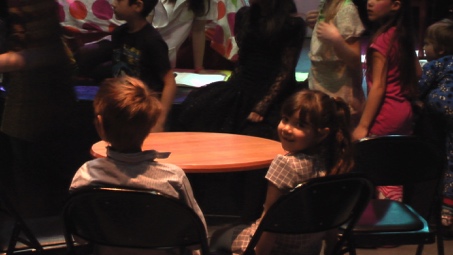 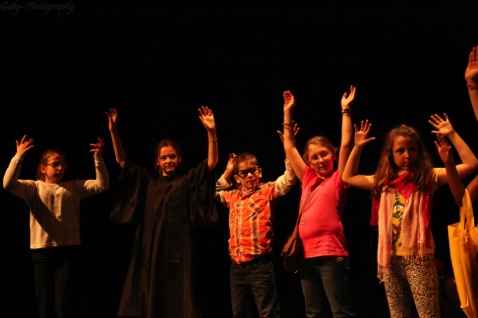 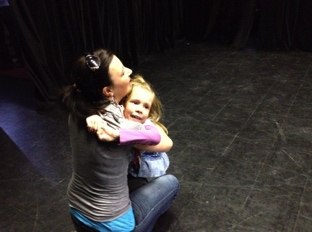 Camp 1 :   8 au 12 juillet et 15 au 19 juillet 2019Camp 2 :   12 au 16 aout et 19 au 23 aout 2019Lieu : 	Au Théâtre du bout de l’île
10585, boulevard Lévesque Est, Laval (Saint-François)Coût : 	225 $ pour deux semaines Horaire :   De 9H à 16H (service de garde disponible de 8H à 17H)
Nom de l’enfant : ______________________ Parent ou tuteur : ___________________________Âge : ___________  Adresse : _____________________________________________________Tél. : Maison : _______________  Travail :__________________ Cell. :____________________Courriel : __________________________Allergies :____________________________________□ Camp 1   □Camp 2       Service de garde______jour x 7$/jour________          Total :______________□ J'autorise le Théâtre du P'tit Loup à utiliser des photos de l'enfant mentionné ci-dessus pour la promotion de ses activités (journal, site Internet, formulaires, prospectus, etc.)InscriptionImprimez ce formulaire et faites-le parvenir avec votre chèque au nom duThéâtre du P’tit Loup, 10585, boul. Lévesque Est, Laval, H7A 4B8.